ТЕХНОЛОГИЧЕСКАЯ КАРТАгруппового коррекционно-развивающего занятияс детьми старшего дошкольного возраста  с общим недоразвитием речи третьего уровня речевого развития Тема: Осенний сундучокЦель: Формирование умений определять количество слов в предложении.Задачи: Совершенствовать представление об осенних месяцах, их последовательности, закреплять в назывании признаков осени, упражнять в умении отвечать на вопросы полным предложением, упражнять в согласовании существительных с числительным. Развивать умение выделять количество предложений в тексте из двух предложений, формировать представление о словесном составе предложений из двух, трёх слов с опорой на предметные схемы. Развивать умение произносить слова в предложении медленно, интонационно выделяя каждое слово в соответствии с предметной схемой. Воспитывать чувство взаимопомощи.Оборудование: фрагмент стихотворения А.Н. Плещеева «Осень», сюжетные картинки с осенними месяцами, предметная схема «Осень пришла», предметные картинки с осенними подарками (жёлтые листочки, овощи, фрукты, грибы), цифры до 2, сундучок, шкатулки по количеству предложений, шаблон предметной схемы, картинки из предметной схемы.Ход занятияХод занятияХод занятияХод занятияЭтапы занятияЗадачиСодержание работыМатериалы, оборудованиеВводная частьПобуждать к познанию нового, интересного.Организационный момент.  Введение в тему. Учитель-дефектолог читает фрагмент стихотворения «Осень» 
Скучная картинаТучи без конца.Дождик так и льется,Лужи у крыльца...Ребята, про какую пору года стихотворение? (ответы детей)Основная частьЗаключительная частьСовершенствовать представление об осенних месяцах.Закреплять умение называть  признаки осени. Упражнять в умении отвечать полным предложениемУпражнять в согласовании сущ. с числительнымРазвивать умение выделять  количество предложений в стихотворном тексте.Формировать умение  определять количество слов в предложении.Развивать  умение произносить слова в предложении  медленно, интонационно выделяя каждое слово в  соответствии с предметной схемой.Выводы. Оценка деятельности детей.Игровое упражнение «Закончи предложение»Позолотил листву сентябрь.Сорвал листву с ветвей октябрь.  Укроет листву снежком ноябрь.Задание: детям предлагается закончить предложения и вспомнить осенние месяцы, назвать их последовательность.Ребята, и к нам сегодня на занятие заглянула осень (обращаю внимание на полоски с картинками)Осень пришла.Осень подарки принесла.Задание: детям предлагается ответить на вопросы:-какая пора года пришла?- что осень принесла?Беседа с детьми какие подарки может принести осень, используя предметные картинкиИгра «Сосчитай-ка»Задание: Давайте сосчитаем, сколько предложений в нашем стихотворении, обозначим их цифрами, и в этом нам поможет наша схема.Учитель-дефектолог напоминает, сколько полосок, столько предложений (обращая внимание на выделенные   линии,  начало полоски отмечается уголком, в конце ставится точка)Игра «Осенний сундучок»Задание: Посмотрите, какой красивый осенний сундучок, чтобы он открылся, скажем, все вместе волшебные слова: «Сундучок, сундучок, приоткрой-ка свой бочок». Дети ласково произносят слова и сундучок открывается.Посмотрите, какие чудесные шкатулки! А вы заметили, что к каждой шкатулке прикреплена цифра?Задание:  Кто откроет шкатулку с цифрой 1?  Открой. И т.д. дети открывают шкатулки.Игровое упражнение «Построй предложения с помощью картинок»Задание: Ребята посмотрите, наши картинки  убежали, давайте мы  вернём их на места.Посмотрите, наши предложения  разделены на квадраты с картинками. Один квадрат с картинкой, это одно слово. Сколько квадратов на полоске, столько слов в предложении.  Квадраты на полоске находятся на расстоянии, не сливаются вместе.У кого картинки с первого предложения. Выходите, возвращайте. У кого картинки со второго предложения? Выходите, возвращайте их на места. Разъясняю, сколько квадратов на полоске, столько слов в предложении (обращая внимание на графически выделенные квадраты,  начало полоски отмечается уголком, в конце ставится точка).А в конце игра для вас.
В ней проверим мы сейчас
Ваше умение:
Называть  слова в предложении. 
Задание: какое первое слово в первом предложении? И т.д..
- Молодцы, ребята! Сюжетные картинки Предметная схема «Осень пришла»Предметные картинки с осенними подаркамиЦифры до 2в сундуке шкатулки по количеству предложенийВ шкатулках картинки с предложенийпредметной схемы.На доске шаблоныпредметной схемы без картинок, со зрительным образом цифр.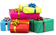 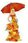 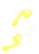 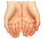 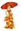 